Relaciones.“Los datos se muestran en forma de tablas y relaciones” .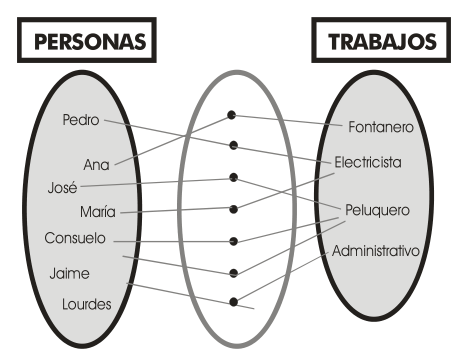 Figura 2. Ejemplo de relación .